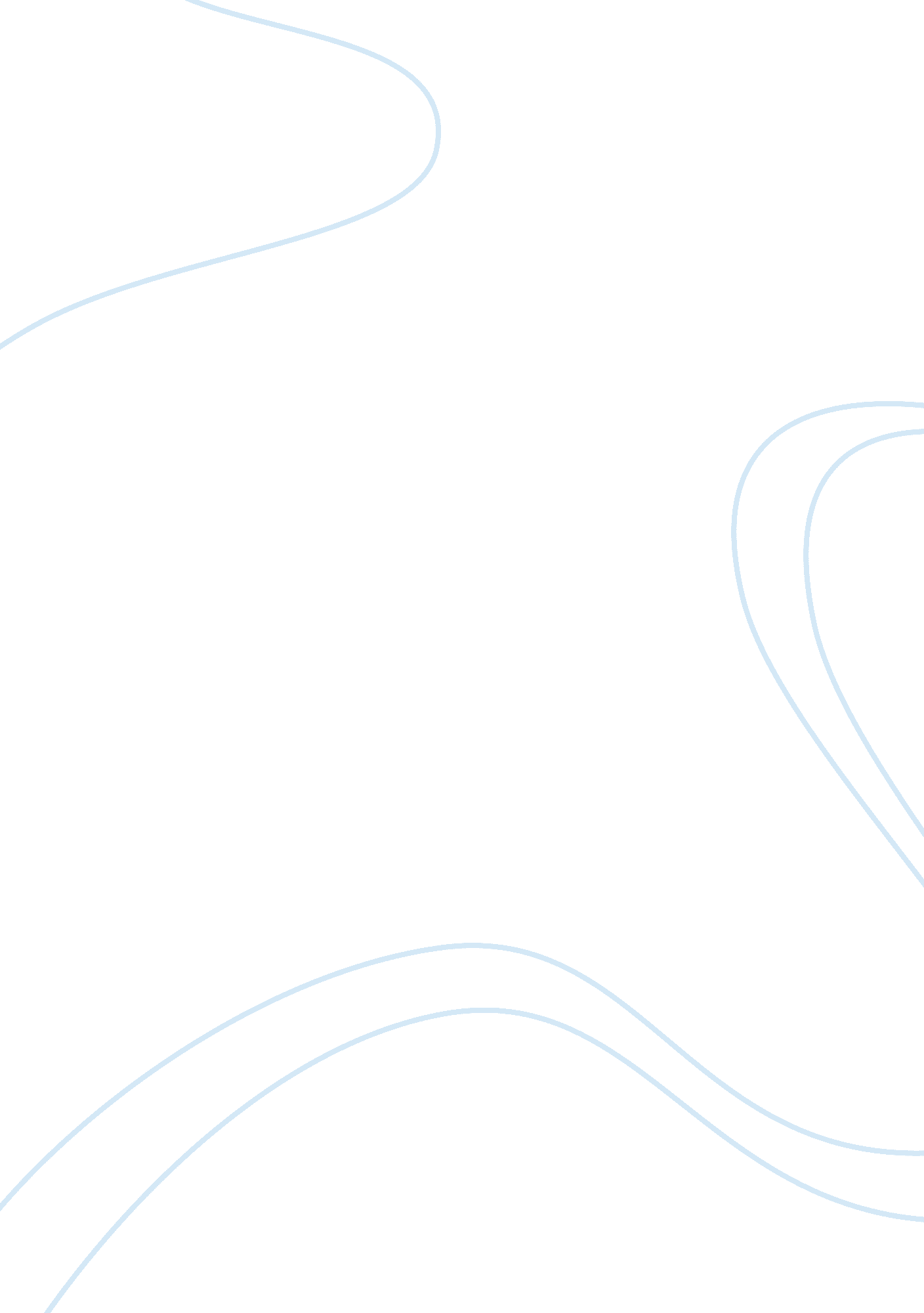 Psychological studies reportEducation, University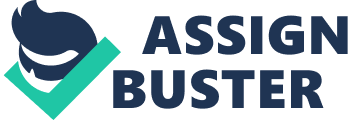 \n[toc title="Table of Contents"]\n \n \t Social Intelligence and Romantic Relationships \n \t Relationships and Information processing \n \t Preferences for Opposite Sex \n \t People perception of crime \n \t Attractiveness \n \t References \n \n[/toc]\n \n Social Intelligence and Romantic Relationships The study was being funded by the University of Southern California. The University is located in California in the United State of America. The objective of the study was to establish how people think on romantic issues according to their social standing in the society. The study did guarantee payment but one was entered in a lottery with a chance of winning $200 USA dollars (Survey, 2011). Relationships and Information processing The University of Southampton in the United Kingdom (UK) funded the study. The objective of the study was to establish how different human beings process information through answering questions. The participants in the research were not to receive any monitory rewards (Sotor, 2012). Preferences for Opposite Sex The University of St Andrews funded the study. The study was supposed to establish how people are attracted to the opposite sex with regards to facial reactions. The participants in the research were not rewarded any monitory gift for participation (Richard, 2012). People perception of crime The University of the Portsmouth in the United Kingdom funded the study. The objective of the research was to establish how people perceive different criminal scenarios. The participants of the research were not receiving any payment (Richard, 2012). Attractiveness The Face Research Organization in the United Kingdom funded the study. The objective of the study was to rate different faces uploaded by participants. There was no payment in participating in the experiment (Amis, 2012). 
The attractiveness research was enjoyable to participate because of the ability to upload their pictures. The interaction with the software allowed one to have a learning trail in computing while completing the study. The people perception on crime study was hard because it required the understanding of law by participants. The lack of legal knowledge on law would deter me from participating in the study. References Amis, E.(2012). Face Research. Retrieved from WWW. faceresearch. org/ Face Research. 
Richard.(2012). Preferences for Opposite Sex. Retrieved from 
http://www. perceptionlab. com/expt/Richard/RICHARD/Original/test. php 
Richard, T. (2012). People Perception of Crimes. Retrieved from WWW. surveymonkey. com/s/TPKQPZK . 
Survey. (2011). Social Intelligence and Romantic Relationships. 
Retrieved from http://www. usc. edu/schools/college/psyc//socialpsycexpt/ 
Sotor. (2012). Relationships and Information processing. Retrieved from http://www. psychology. sotor/. 